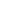 



                Preguntas¿Qué hecho se está narrando?
R-El fallecimiento de una vecina anciana/el funeral de una vecina anciana
¿Quiénes son los personajes?R-Vecina/Gatos/ Un padre y su hijo¿Qué tipo de narrador presenta el microcuento?R-Narrador testigoGuía 1 (Segundo Semestre)
Lectura y Escritura Especializada  Guía 1 (Segundo Semestre)
Lectura y Escritura Especializada  Guía 1 (Segundo Semestre)
Lectura y Escritura Especializada  Nombre:Curso:3 MedioFecha: Instrucciones:-Leer comprensivamente-Responder las preguntas y enviar la guía al correo del profesor (haraya@sanbenildo.cl)
                                                                       “CALOR”

La vecina anciana ha muerto. Hace veinte minutos la bajaron en el ataúd. Hace un calor enorme. Los empleados de la funeraria, vestidos de negro tal como la tradición lo exige, bajan a pulso el féretro. A uno lo dejan en el auto: no trajo su corbata negra y la familia se podría ofender. Mientras, mi gata consuela, al menos eso imagino, al gato de la anciana, que de inquieto no se ha limpiado. Escribo esto desde el balcón. En diez minutos más, con mi hijo nos bañaremos en la piscina del condominio. Santiago arde. 
                                                                                                                        (Carlos Matteoda Alvarado, 30 años, Santiago)